ГБОУ ГИМНАЗИЯ №190Рабочая программа по предмету«Обществознание. 11 класс»2021-2022 учебный годСоставитель учитель:  А.П.ДейчукРабочая программа по курсу«Обществознание»класс (68 ч)Пояснительная запискаРабочая программа курса по обществознанию для 11-х классов составлена в соответствии с        Законом  РФ «Об образовании в Российской Федерации»Примерной программой среднего (полного) общего образования по обществознанию.Авторской программой: Боголюбов Л.Н. и др. Программа по обществознанию 10–11 кл. Учебного плана ГБОУ гимназии №190 на 2021-2022 учебный годРабочая программа рассчитана на 68 учебных часа из расчѐта 2 учебных часа в неделю и предназначена для учащихся 11-х классов.Учебник:  Обществознание:  учеб. для  учащихся 11 кл. общеобразоват.  учреждений:  ба-зовый уровень / Под ред. Л.Н. Боголюбова. – М.: Просвещение, 2019.  Настоящая программа составлена в полном соответствии с Обязательным минимумом содержания обществоведческого образования и с ориентацией на следующиеосновные цели курса:— ознакомить учащихся с широкой совокупностью доступных для них знаний об обще-ственной жизни;— дать представление об основных понятиях, терминах, теориях, связанных с описанием и изучением социальных процессов;— привлечь   внимание  учащихся   к  культурологической,  мировоззренческой,  духовно-нравственной  и  философской  тематике,  сформировать  интерес  к  изучению  культурыобщества в еѐ различных сферах — науке, религии, искусстве и т.д.Особенностями настоящего курса в части раскрытия духовно-мировоззренческой стороны социальной жизни, вопросов социального познания и социального развития является его культуросообразность, ориентация на традиционные духовные ценности российской культуры. Содержание изучаемых знаний предполагает усвоение школьниками не только рациональных знаний и теорий, сложившихся в научной социологии, но и спектра представлений, сложившихся в других сферах общественной жизни — религии, искусстве, обыденном сознании. Это должно способствовать знакомству учащихся с обществом во всѐм его многообразии.содержании курса сделан акцент на духовно-нравственное значение обществоведческих знаний, что обеспечивает определѐнный воспитательный потенциал курса. Изучаемые понятия, представления, теории обращены на формирование гражданственности учащихся, чувства сопричастности судьбам нашей Родины, российского патриотизма. Помимо обучения знаниям об обществе, сложившимся в позитивной социологии, учащиеся приобщаются к культуре, понимаемой в самом широком смысле. Среда непростых вопросов обществознания в курсе рассматриваются прежде всего те, ответы на которые могут пригодиться в повседневной жизни гражданина.Содержание среднего (полного) общего образования на базовом уровне по обществознанию (обществоведению) представляет собой комплекс знаний, отражающих основные объекты изучения: общество в целом, человек в обществе, познание, экономическая сфера, социальные отношения, политика, духовно-нравственная сфера, право. Знания об этих социальных объектах дают социология, экономическая теория, политология, социальная психология, правоведение, философия. Все означенные компоненты содержания взаимосвязаны, как связаны и взаимодействуют друг с другом изучаемые объекты. Помимо знаний, в содержание курса входят социальные навыки, умения, ключевые компетентности, совокупность моральных норм и принципов поведения людей по отношению к обществу и другим людям, правовые нормы, регулирующие отношения людей во всех областях жизни общества; система гуманистических и демократических ценностей.Содержание курса на базовом уровне обеспечивает преемственность по отношению к основной школе путѐм углубленного изучения некоторых социальных объектов, рассмотренных ранее. Наряду с этим вводится ряд новых, более сложных вопросов, понимание которых необходимо современному человеку.Формируемые знания и умения ученикаОсвоение нового содержания осуществляется с опорой на межпредметные связи с курсами истории, географии, литературы и др. Изучение обществознания (включая экономику и право) в старшей школе на базовом уровне направлено на достижение следующих целей:— развитие личности в период ранней юности, еѐ духовно-нравственной, поли-тической и правовой культуры, экономического образа мышления, социального поведения, основанного на уважении закона и правопорядка, способности к личному самоопределению и самореализации; интереса к изуче нию социальных и гуманитарных дисциплин;— воспитание общероссийской идентичности, гражданской ответственности, правовогосамосознания, толерантности, приверженности гуманистическим и демократическим ценностям, закрепленным в Конституции Российской Федерации;— освоение системы знаний об экономической и иных видах деятельности людей, об обществе, его сферах, правовом регулировании общественных отношений, необходимых для взаимодействия с социальной средой и выполнения типичных социальных ролей человека и гражданина, для последующего изучения социально-экономических и гуманитарных дисциплин в учреждениях системы среднего и высшего профессионального образования или для самообразования,— овладение умениями получать и критически осмысливать социальную (в том числе экономическую и правовую) информацию, анализировать, систематизировать полученные данные; освоение способов познавательной, коммуникативной, практической деятельности, необходимых для участия в жизни гра жданского общества и государства;— формирование опыта применения полученных знаний и умений для решения ти-пичных задач в области социальных отношений, гражданской и общественной деятельности, межличностных отношений, отношений между людьми различных национальностей и вероисповеданий, в семейно-бытовой сфере; для соотнесения своих действий и действий других людей с нормами поведения, установленными законом; для содействия правовыми способами и средствами защите правопорядка в обществе.11 классе предусмотрено значительное расширение экономической и правовой проблематики, а также некоторых вопросов социально-политического характера школой на уровне раскрываются природа и сущность человека, системный характер общества.Не менее 50% учебного времени отводится на самостоятельную работу учащихся, позволяющую им приобрести опыт познавательной и практической деятельности. Минимальный набор выполняемых учащимися работ включает в себя:— работу с источниками социальной информации с использованием современных средств коммуникации (включая ресурсы Интернета);— критическое осмысление актуальной социальной информации, поступающей из разных источников, формулирование на этой основе собственных заключений и оценочных суждений;— решение познавательных и практических задач, отражающих типичные социальные си-туации;— анализ современных общественных явлений и событий;— освоение типичных социальных ролей через участие в обучающих играх и тре-нингах, моделирующих ситуации из реальной жизни, через самостоятельное формулирование правил и норм поведения (в школе, общественных местах и т.п.);— применение  полученных  знаний  для  определения  экономически  рационального, правомерного  и  социально  одобряемого  поведения  и  порядка  действий  в  конкретныхситуациях;— аргументированную защиту своей позиции, оппонирование иному мнению через участие в написание творческих работ по социальным дисциплинам.11 классе раздел «Экономика» позволяет значительно углубиться в проблематику современного экономического развития.Раздел «Проблемы социально-политического развитая общества» дает возможность расширить кругозор выпускников школы на основе изучения проблем свободы, демографической ситуации, политической жизни.Раздел «Правовое регулирование общественных отношений» характеризует основные отрасли праваДанный курс обеспечен учебниками «Обществознание» (базовый уровень) для 11 класса— под редакцией Л.Н. Боголюбова, Н.И. Городецкой, А.И. Матвеева, — выпущенными издательством «Просвещение»,Требования к уровню подготовки выпускниковрезультате изучения обществознания на данном уровне ученик долженЗнать/пониматьбиосоциальную сущность человека, основные этапы и факторы социализации личности, место и роль человека в системе общественных отношений;тенденции развития общества в целом как сложной динамичной системы, а также важнейших социальных институтов;необходимость регулирования общественных отношений, сущность социальных норм, механизмы правового регулирования;особенности социально-гуманитарного познания.Уметь:характеризовать основные социальные объекты, выделяя их существенные признаки, закономерности развития;анализировать актуальную информацию о социальных объектах, выявляя их общие черты и различия; устанавливать соответствия между существенными чертами и признаками изученных социальных явлений и обществоведческими терминами и понятиями;объяснять: причинно-следственные и функциональные связи изученных социальных объектов (включая взаимодействия человека и общества, важнейших социальных институтов, общества и природной среды, общества и культуры, взаимосвязи подсистем и элементов общества);раскрывать на примерах изученные теоретические положения и понятия социально-экономических и гуманитарных наук;осуществлять поиск социальной информации, представленной в различных знаковых системах (текст, схема, таблица, диаграмма, аудиовизуальный ряд); извлекать из неадаптированных оригинальных текстов (правовых, научно-популярных, публицистических и др.)знания по заданным темам; систематизировать, анализировать и обобщать неупорядоченную социальную информацию; различать в ней факты и мнения, аргументы и вывода;оценивать действия субъектов социальной жизни, включая личности, группы, орга-низации, с точки зрения социальных норм, экономической рациональности;формулировать на основе приобретѐнных обществоведческих знаний собственные суждения и аргументы по определѐнным проблемам;подготовить устное выступление, творческую работу по социальной проблематике;применять социально-экономические и гуманитарные знания в процессе решения по-знавательных задач по актуальным социальным проблемам.Использовать приобретѐнные знания и умения в практической деятельности и повседневной жизни для:— успешного выполнения типичных социальных ролей; сознательного взаимодействия с различными социальными институтами;— совершенствования собственной познавательной деятельности;— критического восприятия информации, получаемой в межличностном общении и в массовой коммуникации; осуществления самостоятельного поиска, анализа и использования собранной социальной информации.— решения практических жизненных проблем, возникающих в социальной деятельности;— ориентировки в актуальных общественных событиях, определения личной граж-данской позиции; предвидения  возможных последствий определенных социальных действий;— оценки происходящих событий и поведения людей с точки зрения морали и права;— реализации и защиты прав человека и гражданина, осознанного выполнения гра-жданских обязанностей;— осуществления конструктивного взаимодействия людей с разными убеждениями, культурными ценностями и социальным положением.Программа предусматривает формирование у школьников общеучебных умений и навыков,универсальных способов деятельности и ключевых компетенций. В этом направлении приоритетами для учебного предмета «Обществознание» на этапе среднего (полного) общего образования являются:— определение сущностных характеристик изучаемого объекта, сравнение, сопос-тавление, оценка и классификация объектов по указанным критериям;— объяснение изученных положений на предлагаемых конкретных примерах;— решение познавательных и практических задач, отражающих типичные социальные ситуации;— применение полученных знаний для определения экономически рационального, правомерного и социально одобряемого поведения и порядка действий в конкретных ситуациях;— умение обосновывать суждения, давать определения, приводить доказательства (в том числе от противного);— поиск нужной информации по заданной теме в источниках различного типа и из-влечение необходимой информации из источников, созданных в различных знаковых системах (текст, таблица, график, диаграмма, аудиовизуальный ряд и др.).— отделение основной информации от второстепенной, критическое оценивание дос-товерности полученной информации, передача содержания информации адекватно поставленной цели (сжато, полно, выборочно);— выбор вида чтения соответствии с поставленной целью (ознакомительное, про-смотровое, поисковое и др.);— работа с текстами различных стилей, понимание их специфики; адекватное восприятие языка средств массовой информации;— самостоятельное создание алгоритмов познавательной деятельности для решения задач творческого и поискового характера;— участие в проектной деятельности, владение приемами исследовательской дея-тельности, элементарными умениями прогноза (умение отвечать на вопрос: «Что произойдет, если...»);— формулирование полученных результатов;— создание собственных произведений, идеальных моделей социальных объектов, процессов, явлений, в том числе с использованием мулътимедийньк технологий;— пользование  мультимедийными  ресурсами  и  компьютерными  технологиями  для  об-работки,  передачи,  систематизации  информации,  создания  баз  данных,  презентации результатов познавательной и  практической деятельности; владение основными  видамипубличных выступлений (высказывание, монолог, дискуссия, полемика), следование этическим нормам и правилам ведения диалога (диспута).Программа призвана помочь осуществлению выпускниками осознанного выбора путей продолжения образования или будущей профессиональной деятельностиКалендарно-тематический планКоличество часов – 68Количество уроков в неделю – 2Литература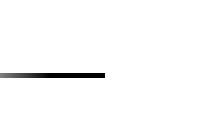 Образовательный стандарт среднего (полного) общего образования по обществознанию (базовый уровень)Примерная программа среднего (полного) общего образования по обществознанию (базовый уровень)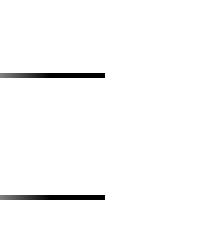 Боголюбов Л.Н. и др. Программа по обществознанию 10–11 кл. – М.: Просвещение, 2007Обществознание: учеб. для учащихся 11 кл. общеобразоват. учреждений: базовый уровень /Под ред. Л.Н. Боголюбова. – М.: Просвещение, 2007Перечень учебно-методического обеспеченияУчебник: Обществознание: учеб. для учащихся 11 кл. общеобразоват. учреждений: базовыйуровень / Под ред. Л.Н. Боголюбова. – М.: Просвещение, 2012Методические рекомендации по курсу «Человек и общество». 10–11 кл. / Л.Н. Боголюбов и др. В 2-х частях. – М.: Просвещение, 2008 г.Нормативные документы: Всеобщая декларация прав человека; Декларация прав ребѐнка; Конвенция о правах ребѐнка; Конституция РФ и др.Паспортфонда оценочных средствпо учебному предмету   ОбществознаниеКласс 11 Примерный перечень форм оценочных средствIНазвание темыКол-воДатаДом. зада-№Кол-воДом. зада-№часовниечасовниеПовторение основного содержания курса обществознания за 10 класс. Урок повторения11112Введение в изучение курса «Обществознание. 11 класс».1Входная диагностикаРоль экономики в жизни общества. Экономика как§1; задания наподсистема общества. Экономика и уровень жизни.стр. 153Экономика и социальная структура общества. 14Экономика и экономическая наука. Макроэкономика и1§2; задания на4микроэкономика. Экономическая деятельность и еѐизмерители. Понятие ВВП1стр. 24микроэкономика. Экономическая деятельность и еѐизмерители. Понятие ВВПЭкономический рост и развитие. Понятие экономического роста.§3; задания на5Факторы экономического роста. Экстенсивный и интенсивный1стр. 34рост. Экономическое развитие. Экономический цикл6Практическая работа: экономическое развитие1Спрос и предложение. Рыночные структуры. Рынки сырья и§4; задания наматериалов, товаров и услуг, капиталов, труда, их специфика.стр. 447Рыночные отношения в современной экономике.1Особенности современной экономики России.Экономическая политика Российской Федерации8Практическая работа: рыночные отношения в экономике1Совершенная и несовершенная конкуренция. Политика§49защиты конкуренции и антимонопольное законодательство.19Естественные монополии, их роль и значение в экономике1Естественные монополии, их роль и значение в экономикеРоссии10Практическая работа: конкуренция и монополия1Экономика предприятия. Факторы производства и факторные§5; задания на11доходы. Экономические и бухгалтерские издержки и1стр. 5411прибыль. Постоянные и переменные издержки. Основные1прибыль. Постоянные и переменные издержки. Основныеисточники финансирования бизнеса12Практическая работа: экономика предприятия1Правовые основы предпринимательской деятельности.§6; задания наПонятие «предпринимательство». Предпринимательскиестр. 67; таблицаправоотношения. Организационно-правовые формы«организаци-13предпринимательства. Понятие «юридическое лицо».1онно-правовыеФормы организации юридических лицформы пред-РК: Предпринимательство в Тульской областиприниматель-ства»14Практическая работа: формы организации юридических114лиц1лицФондовый рынок, его инструменты. Акции, облигации и§615другие ценные бумаги. Финансовый рынок. Особенностиразвития фондового рынка в России16Практическая работа: виды рынков17Слагаемые успеха в бизнесе. Источники финансирования бизнеса.1§7; задания на17Основные принципы менеджмента. Основы маркетинга1стр. 79Основные принципы менеджмента. Основы маркетингастр. 7918Практическая работа: источники финансирования бизнеса1Экономика и государство. Роль государства в экономике.§8; задания наОбщественные блага. Внешние эффекты. Налоговая системастр. 9119в РФ. Виды налогов. Функции налогов. Налоги,119уплачиваемые предприятиями. Основы денежной и1уплачиваемые предприятиями. Основы денежной ибюджетной политики государства. Кредитно-финансоваяполитика. Государственный бюджет. Государственный долг20Практическая работа: экономика и государство1Финансы в экономике. Банковская система. Роль ЦБ в§9; задания на21банковской системе России. Финансовые институты. Виды,1стр. 103причины и последствия инфляции22Практическая работа: финансовые институты1Занятость и безработица. Рынок труда. Безработица и§10; задания на23государственная политика в области занятости в России1стр. 115РК: Борьба с безработицей в Тульской области24Практическая работа: виды безработицы1Мировая экономика. Государственная политика в области§11; задания на25международной торговли. Глобальные экономические1стр. 127проблемы26Практическая работа: мировая экономика1Экономическая культура: сущность и структура.§12; задания наЭкономические отношения и интересы. Экономическаястр. 14127свобода и социальная ответственность. Связь экономической1культуры и деятельности. Рациональное поведениеучастников экономической деятельности28Практическая работа: рациональное поведение129Повторительно-обобщающий урок: «Человек и экономика»1Социальная структура общества. Многообразие социальных§13; задания на30групп. Социальное неравенство. Социальная стратификация.1стр. 152Социальная мобильность. Социальные интересы31Практическая работа: социальная структура общества132Социальные нормы и отклоняющееся поведение.1§14; задания на32Социальный контроль. Преступность1стр. 163Социальный контроль. Преступностьстр. 16333Практическая работа: социальные нормы и отклоняющееся133поведение1поведениеНации и межнациональные отношения. Что объединяет людей в§15; задания на34нацию. Россия – многонациональное общество и единый народ.1стр. 17234Межнациональные конфликты и пути их преодоления. Пути1Межнациональные конфликты и пути их преодоления. Путимежнационального сближения. Национальная политика в России35Практическая работа: нации и межнациональные отношения1Семья и быт. Семья как социальный институт. Функции семьи.§16; задания на36Тенденции развития семьи в современном мире. Проблема1стр. 184неполных семей37Практическая работа: семья и быт1Гендер – социальный пол. Гендерные стереотипы и роли.§17; задания на38Гендер и социализация. Гендерные отношения в1стр. 193современном обществе39Практическая работа: гендер – социальный пол1Молодѐжь в современном обществе. Молодѐжь как социальная§18; задания на40группа. Развитие социальных ролей в юношеском возрасте.1стр. 203Молодѐжная субкультура41Практическая работа: молодѐжь в современном мире1Современная демографическая ситуация в Российской§19; задания наФедерации. Изменение численности населения России.стр.21342Возрастной состав населения России. Рождаемость исмертность. МиграцияРК: Демографическая ситуация в Тульской области43Повторительно-обобщающий урок: «Социальная сфера»1Политика и власть. Политическая деятельность и общество.§20; задания на44Политическая сфера и политические институты. Политические1стр. 227отношения. Политическая власть45Практическая работа: политика и власть146Политическая система. Структура и функции политической1§21; задания на46системы. Государство в политической системе1стр. 239системы. Государство в политической системестр. 23947Практическая работа: политическая система148Политический режим. Демократические перемены в России1§2149Практическая работа: политические режимы150Гражданское общество и правовое государство. Сущность1§22; задания на50правового государства. Местное самоуправление1стр. 249правового государства. Местное самоуправлениестр. 24951Практическая работа: гражданское общество и правовое151государство1государство52Демократические выборы. Избирательная система. Типы1§23; задания на52избирательных систем. Избирательная кампания1стр. 260избирательных систем. Избирательная кампаниястр. 26053Практическая работа: демократические выборы1Политические партии и партийные системы. Политические§24; задания на54движения. Типология и функции политических партий. Типы1стр. 271партийных систем55Практическая работа: политические партии и партийные155системы1системы56Политическая элита и политическое лидерство. Роль1§25; задания на56политического лидера. Типы лидерства1стр. 282политического лидера. Типы лидерствастр. 28257Практическая работа: политическая элита и политическое157лидерство1лидерствоПолитическое сознание. Обыденное и теоретическое§26; задания на58сознание. Политическая психология. Средства массовой1стр. 297информации и политическое сознание59Практическая работа: политическое сознание160Идеологии. Современные политические идеологии. Роль1§2660идеологии в политической жизни1идеологии в политической жизни61Практическая работа: современные политические идеологии162Политическое поведение. Многообразие форм политического1§27; задания на62поведения. Политический терроризм. Регулирование1стр. 306поведения. Политический терроризм. Регулированиестр. 306политического поведения63Практическая работа: политическое поведение164Политический процесс и культура политического участия.1§28; задания на64Сущность и этапы политического процесса1стр. 317Сущность и этапы политического процессастр. 31765Практическая работа: политический процесс и культура165политического участия1политического участия66Повторительно-обобщающий урок: «Политическая жизнь166общества»1общества»Заключение (1 ч)Общество и человек перед лицом угроз и вызовов XXI века.67Современные военные конфликты. Терроризм как167важнейшая угроза современной цивилизации.1важнейшая угроза современной цивилизации.Информационное обществоПовторение (1 ч)68Повторительно-обобщающий урок по курсу Обществознание16811 класса111 класса№ п/пКонтролируемые разделы (темы) предмета*Наименование оценочного средства Экономика тест, эссеСоциальная сфера тест, эссе	Политическая жизнь общества тест, эссе № п/пНаименование оценочного средстваКраткая характеристика оценочного средстваПредставление оценочного средства в фонде 12341.	ТестСистема стандартизированных заданий, позволяющая автоматизировать процедуру измерения уровня знаний и умений обучающегося.Комплект  тестовых заданий2.	Эссе Средство, позволяющее оценить  умение обучающегося письменно излагать суть поставленной проблемы, самостоятельно проводить анализ этой проблемы с использованием концепций и аналитического инструментария соответствующей дисциплины, делать выводы, обобщающие авторскую позицию по поставленной проблеме.Тематика эссе 